Registar ugovora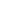 